ESCOLA _________________________________DATA:_____/_____/_____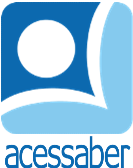 PROF:_______________________________________TURMA:___________NOME:________________________________________________________Problemas com as quatro operaçõesMaria tem 28 reais e quer comprar um brinquedo que custa 6 reais. Quanto dinheiro ela terá sobrando após a compra?R: Em um jogo de tabuleiro, um dado foi lançado e caiu no número 4. Se o jogador já tinha 15 pontos, quantos pontos ele tem agora?R: Em uma plantação, há 63 maçãs e elas serão divididas igualmente em cestas com 7 maçãs cada. Quantas cestas serão necessárias?R: Lucas tem 54 figurinhas e ele quer trocar 10 delas com sua amiga. Quantas figurinhas ele terá após a troca?R:Em uma escola, há 120 alunos e eles serão divididos em 4 turmas. Quantos alunos há em cada turma?R: 